Teaching Internship	Course No. 19152	Credit: 1.0Pathways and CIP Codes: Teaching/Training (13.0101)Course Description: Application Level: Educational Methodology courses prepare students to teach and guide others. These courses typically provide opportunities for students to develop their own teaching objectives, to design lesson plans, and to experience teaching in a controlled environment. Students examine and practice teaching strategies, learning styles, time management and planning strategies, presentation and questioning skills, classroom management, and evaluation techniques.Directions: The following competencies are required for full approval of this course. Check the appropriate number to indicate the level of competency reached for learner evaluation.RATING SCALE:4.	Exemplary Achievement: Student possesses outstanding knowledge, skills or professional attitude.3.	Proficient Achievement: Student demonstrates good knowledge, skills or professional attitude. Requires limited supervision.2.	Limited Achievement: Student demonstrates fragmented knowledge, skills or professional attitude. Requires close supervision.1.	Inadequate Achievement: Student lacks knowledge, skills or professional attitude.0.	No Instruction/Training: Student has not received instruction or training in this area.Benchmark 1: CompetenciesBenchmark 2: CompetenciesBenchmark 3: CompetenciesBenchmark 4:	 CompetenciesBenchmark 5:	 CompetenciesBenchmark 6: CompetenciesBenchmark 7:	 CompetenciesBenchmark 8:	 CompetenciesBenchmark 9: CompetenciesBenchmark 10: Implement instructional strategies to advance learning. CompetenciesBenchmark 11: CompetenciesBenchmark 12: CompetenciesBenchmark 13: CompetenciesBenchmark 14: CompetenciesBenchmark 15: CompetenciesBenchmark 16: CompetenciesI certify that the student has received training in the areas indicated.Instructor Signature: 	For more information, contact:CTE Pathways Help Desk(785) 296-4908pathwayshelpdesk@ksde.org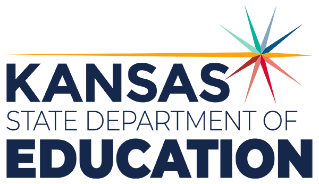 900 S.W. Jackson Street, Suite 102Topeka, Kansas 66612-1212https://www.ksde.orgThe Kansas State Department of Education does not discriminate on the basis of race, color, national origin, sex, disability or age in its programs and activities and provides equal access to any group officially affiliated with the Boy Scouts of America and other designated youth groups. The following person has been designated to handle inquiries regarding the nondiscrimination policies:	KSDE General Counsel, Office of General Counsel, KSDE, Landon State Office Building, 900 S.W. Jackson, Suite 102, Topeka, KS 66612, (785) 296-3201. Student name: Graduation Date:#DESCRIPTIONRATING1.1Identify prerequisite knowledge and data that will provide a bridge between past and future knowledge for learners.1.2Explain connections to life and career applications to make content relevant to learners.#DESCRIPTIONRATING2.1#DESCRIPTIONRATING3.1Use knowledge of learners to align outcomes with learners’ developmental level, abilities, interests, and future.3.2objectives. Identify clear outcomes.#DESCRIPTIONRATING4.1Use knowledge of diverse learners to align instructional strategies to learners’ characteristics.4.2Use multiple ways to group learners to enhance instruction.#DESCRIPTIONRATING5.1Prepare materials and resources needed to enhance instruction.5.2Prepare resources to aid learners in learning.#DESCRIPTIONRATING6.1Identify alignment of appropriate assessment/evaluation strategies to educational outcomes.6.2Identify and evaluate appropriate data needed when building assessments. #DescriptionRATING7.1Support the practices of your mentor teacher in place to maintain respect and rapport enhancing positive social and intellectual interactions. 7.2social and Explain the intellectual interactions. importance of context to promote interest in learning.7.3Identify patterns of behavior which indicate the social and emotional needs of learners. #DescriptionRATING8.1Document expectations to make standards of conduct clearly known.8.2Use various strategies to monitor learners’ behavior.8.3Provide appropriate feedback to respond to learners’ behavior.#DescriptionRating9.1Employ time management skills to effectively manage instructional transitions.9.2Employ organizational skills to manage instructional resources (i.e., tools, equipment, supplies, and materials).9.3Employ organizational and relationship-building skills to supervise learners.#Descriptionrating10.1Use appropriate instructional strategies to make content meaningful to learners.10.2Use learning activities and assignments to challenge and engage learners.10.3Use content and knowledge of teaching/learning to deliver instruction coherently.10.4Employ instructional materials and resources to enhance learning.10.5Use questioning techniques to encourage higher-order thinking.10.6Select educational technology to enhance learning.10.7Use cooperative learning techniques to engage learners.#DescriptionRating11.1Incorporate learner questions and interests to make instruction relevant and responsive to learners.#DescriptionRating12.1Use feedback provided to student learners to enhance student learning.#DescriptionRating13.1Revise your philosophy of education that reflects effective instructional practice.13.2Analyze past actions to refine instructional practice.#DescriptionRating14.1Model leadership in professional student organizations with strong links to education careers (FCCLA or Educators Rising).14.2Identify professional development opportunities that support your lifelong learning. 14.3Use professional and effective communication skills. 14.4Analyze the educational infrastructure at various levels (i.e. local, state, and federal). 14.5Connect with other educational professionals using current communication platforms.#DescriptionRating15.1Use organizational skills to record learner activities and experiences.15.2Use organizational skills to record non-instructional data.15.3Design a post-secondary education plan to obtain content knowledge and technical skill training.#DescriptionRating16.1Recognize the role of educational professional in the local community.16.2Analyze the unique culture of your community (e.g. demographics, socio economic circumstance, heritage, educational levels). 